Federation of Minster and Monkton   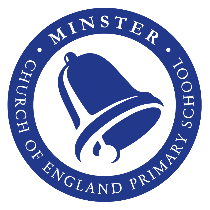 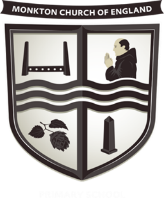 Church of England Primary SchoolsCharging & Remissions Policy Lead Person: Wendy VinsonPolicy Date: January 2023Review Date: January 2024Signatures:_______________________                          	________________________Chair of Governors	                                                         Executive Headteacher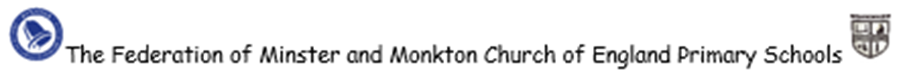 Our Joint Christian Values for the FederationFor the Federation process we have drawn on the story of the Road to Emmaus (Luke 24: 13-35). In this story, two disciples are journeying together talking about recent events. Someone, they later recognise to be Jesus, joins them and joins in the conversation reshaping what they know. When they eventually recognise who it is, the risen Jesus disappears; they return transformed to tell their story.  This story reflects the journey that the two schools have been walking together in recent times and how, through the process of Federation, the journey ahead will be one of transformation and growth. Three values from this story are central to the Federation process for our two schools: Recognition – what are we seeing Communication – what are we saying Transformation – how can we change and grow These three values will underpin the process towards Federation and the continued working together of the two schools. Our Key Principles are: All children deserve the best opportunity to succeed  and develop as a whole child We are committed to ensuring the wellbeing of all children and staff and providing an environment where each child is nurturedChildren will grow and develop in a Christian setting, developing their individual spirituality  We will celebrate the diversity and uniqueness of each individual’s skills and abilities  To ensure the highest standards and best possible educational experience for all our children Providing a learning climate and culture that is fun and full of challenge, promoting independence,resilience, engagement and high aspirations Passionate and effective leadership, supported by great teaching is the key to the continuous drive inraising standards to be the best we can be Continuous professional development is a vital part of improving our school and we believe the mosteffective form of this is learned from the sharing of good practice and working in partnership withothers, both in school and with other schools Both schools have Christian Foundations that underpin everything we do and every policy is written with these in mind: Contents1. Aims	32. Legislation and guidance	33. Definitions	34. Roles and responsibilities	35. Where charges cannot be made	46. Where charges can be made	57. Voluntary contributions	68. Activities we charge for	69. Remissions	610. Monitoring arrangements	…71. AimsOur Federation aims to: Have robust, clear processes in place for charging and remissions Clearly set out the types of activity that can be charged for and when charges will be madeOffer a range of activities and visits whilst minimising the financial barriers that may prevent some pupils from taking full advantage of these opportunities2. Legislation and guidanceThis policy is based on advice from the Department for Education (DfE) on charging for school activities and the Education Act 1996, sections 449-462 of which set out the law on charging for school activities in England. It’s also based on guidance from the DfE on statutory policies for schools and academy trusts.3. Definitions Charge: a fee payable for specifically defined activitiesRemission: the cancellation of a charge which would normally be payable4. Roles and responsibilities4.1 The Governing BoardThe governing board has overall responsibility for approving the Charging and Remissions Policy, but can delegate this to a committee, an individual governor or the Executive Head Teacher/Heads of School.The Governing Board also has overall responsibility for monitoring the implementation of this policy.Monitoring the implementation of this policy has been delegated to the Executive Head Teacher or Head of School.4.2 Executive Head/Heads of SchoolThe Executive Head Teacher/Head of School is responsible for ensuring staff are familiar with the Charging and Remissions Policy, and that it is being applied consistently.4.3 StaffStaff are responsible for: Implementing the charging and remissions policy consistently Notifying the Exec Head/Heads of School of any specific circumstances which they are unsure about or where they are not certain if the policy appliesThe school will provide staff with appropriate training in relation to this policy and its implementation.4.4   Parents Parents are expected to notify staff or the Exec Head/Heads of School of any concerns or queries regarding the Charging and Remissions Policy.5. Where charges cannot be made	Below we set out what we cannot charge for: 5.1 EducationAdmission applicationsEducation provided during school hours (including the supply of any materials, books, instruments or other equipment) Education provided outside school hours if it is part of:The national curriculumA syllabus for a prescribed public examination that the pupil is being prepared for at the schoolReligious education Instrumental or vocal tuition, for pupils learning individually or in groups, unless the tuition is provided at the request of the pupil’s parentEntry for a prescribed public examination if the pupil has been prepared for it at the schoolExamination re-sit(s) if the pupil is being prepared for the re-sit(s) at the school5.2   TransportTransporting registered pupils to or from the school premises, where the Local Authority has a statutory obligation to provide transportTransporting registered pupils to other premises where the Governing Board or Local Authority has arranged for pupils to be educatedTransport that enables a pupil to meet an examination requirement when he or she has been prepared for that examination at the schoolTransport provided in connection with an educational visit 5.3   Residential visitsEducation provided on any visit that takes place during school hoursEducation provided on any visit that takes place outside school hours if it is part of:The national curriculumA syllabus for a prescribed public examination that the pupil is being prepared for at the schoolReligious educationSupply teachers to cover for those teachers who are absent from school accompanying pupils on a residential visit6. Where charges can be madeBelow we set out what we can charge for: 6.1   EducationAny materials, books, instruments or equipment, where the child’s parent wishes him or her to own themOptional extras (see 6.2)Music and vocal tuition, in limited circumstances (see 6.3)Certain early years provisionCommunity facilities Examination re-sit(s) if the pupil is being prepared for the re-sit(s) at the school and the pupil fails, without good reason, to meet any examination requirement for a syllabus 6.2   Optional extrasWe are able to charge for activities known as ‘optional extras’. In these cases, schools can charge for providing materials, books, instruments or equipment. The following are optional extras:Education provided outside of school time that is not part of:The national curriculumA syllabus for a prescribed public examination that the pupil is being prepared for at the schoolReligious education Examination entry fee(s) if the registered pupil has not been prepared for the examination(s) at the schoolTransport (other than transport that is required to take the pupil to school or to other premises where the local authority or governing board has arranged for the pupil to be provided with education)Board and lodging for a pupil on a residential visitExtended day services offered to pupils (such as breakfast clubs, after-school clubs, tea and supervised homework sessions) When calculating the cost of optional extras, an amount may be included in relation to: Any materials, books, instruments or equipment provided in connection with the optional extraThe cost of buildings and accommodationNon-teaching staffTeaching staff engaged under contracts for services purely to provide an optional extra (including supply teachers engaged specifically to provide the optional extra)The cost, or an appropriate proportion of the costs, for teaching staff employed to provide tuition in playing a musical instrument, or vocal tuition, where the tuition is an optional extraAny charge made in respect of individual pupils will not be greater than the actual cost of providing the optional extra activity, divided equally by the number of pupils participating. Any charge will not include an element of subsidy for any other pupils who wish to take part in the activity but whose parents are unwilling or unable to pay the full charge. In cases where a small proportion of the activity takes place during school hours, the charge cannot include the cost of alternative provision for those pupils who do not wish to participate. Parental agreement is necessary for the provision of an optional extra which is to be charged for. 6.3   Music tuitionSchools can charge for vocal or instrumental tuition provided either individually or to groups of pupils, provided that the tuition is provided at the request of the pupil’s parent.Charges may not exceed the cost of the provision, including the cost of the staff giving the tuition. Charges cannot be made:If the teaching is an essential part of the national curriculum If the teaching is provided under the first access to the Key Stage 2 instrumental and vocal tuition programmeFor a pupil who is looked after by a local authority 6.4   Residential visitsWe can charge for board and lodging on residential visits, but the charge must not exceed the actual cost.  7. Voluntary contributionsAs an exception to the requirements set out in section 5 of this policy, the school is able to ask for voluntary contributions from parents to fund activities during school hours which would not otherwise be possible. Some activities for which the school may ask parents for voluntary contributions include:School tripsSporting activitiesThere is no obligation for parents to make any contribution, and no child will be excluded from an activity if their parents are unwilling or unable to pay. If the school is unable to raise enough funds for an activity or visit then it will be cancelled.8. Activities we charge for The school will charge for the following activities: Breakfast Club - Monkton CEP School After School Clubs –     Minster CEP SchoolMonkton CEP for some after school clubs and activitiesFor regular activities, the charges for each activity will be determined by the Exec Head/Heads of School and reviewed in December each year. The Policy will be updated at the next FGB and parents will be informed of the charges for the coming year in January each year. 9. RemissionsIn some circumstances the school may not charge for items or activities set out in sections 6 and 8 of this policy. This will be at the discretion of the Exec Head/Heads of School and will depend on the activity in question.9.1   Remissions for residential visitsParents who can prove they are in receipt of any of the following benefits will be exempt from paying the cost of board and lodging for residential visits:Income SupportIncome-based Jobseeker’s AllowanceIncome-related Employment and Support AllowanceSupport under part VI of the Immigration and Asylum Act 1999The guaranteed element of Pension CreditChild Tax Credit (see latest eligibility guidance – www.gov.uk/child-tax-credit)Working Tax Credit run-on (this is paid for 4 weeks after an individual stops qualifying for Working Tax Credit)Universal Credit (see latest eligibility guidance – www.gov.uk/universal-credit/eligibility)Parents who are facing financial hardship may submit a letter to the Exec Head/Heads of School requesting a discount or extended payment plan.10. Monitoring arrangementsThe Exec Head/Heads of School/BM monitor charges and remissions, and ensure these comply with this policy. This policy will be reviewed by the BM, Minster CofE Primary, on behalf of the Federation.   At every review, the Policy will be approved by the FGB.Minster Christian FoundationsMonkton Christian FoundationsCreationJusticeLoveForgivenessPeaceTrustFriendshipCompassionForgivenessJustice